REAL ESTATE PROJECT: PHASE 1Create Your LogoFor this project, you must have your own unique identity in the form of a corporate logo. You must design the logo in Microsoft Publisher using text and graphics. It should be roughly 1.5” tall and 3” wide (can be a little bigger, if necessary). No more than three colors total (including black). Examples of real estate logos are: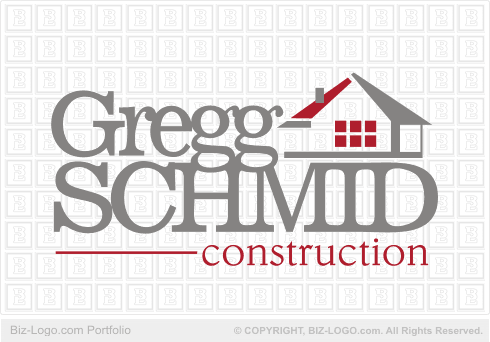 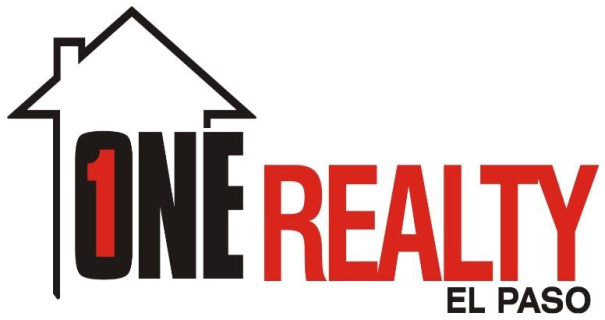 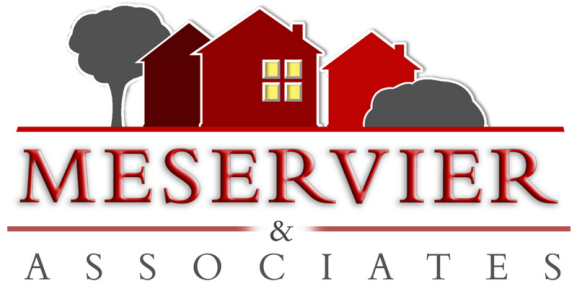 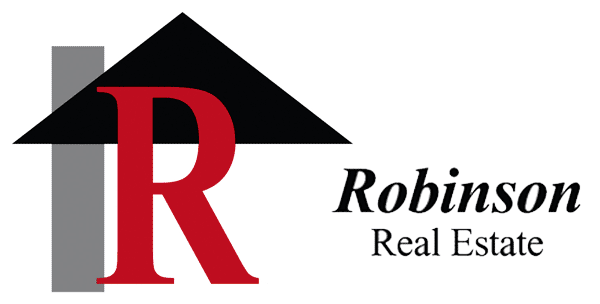 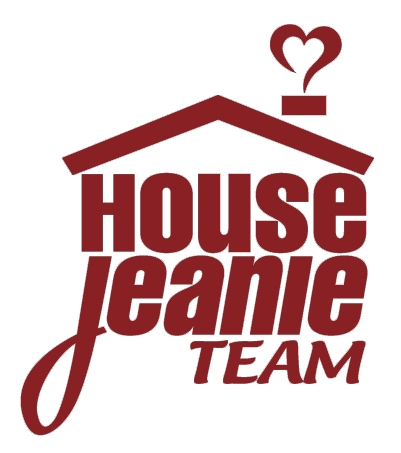 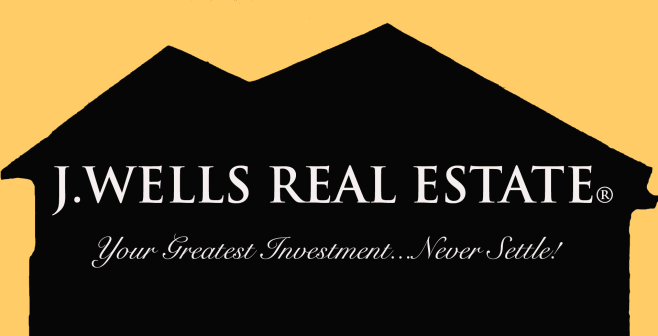 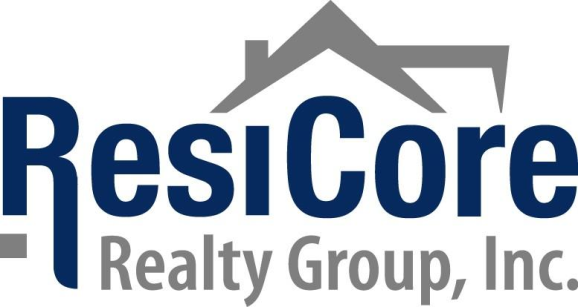 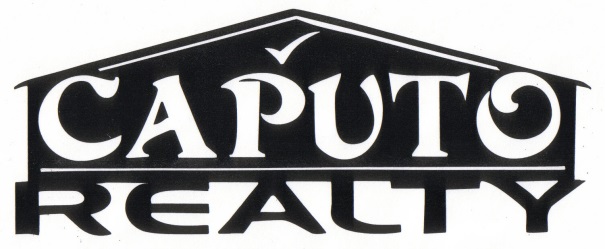 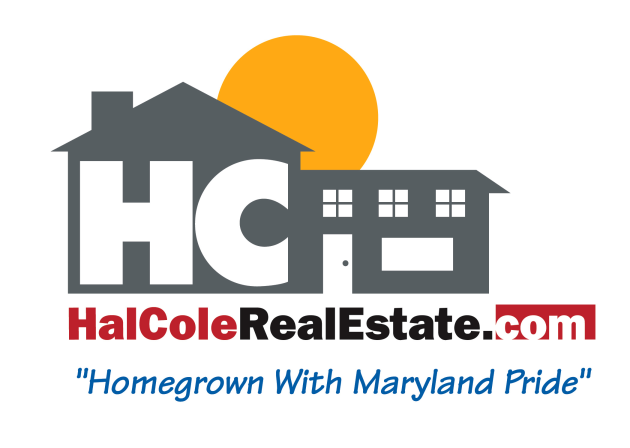 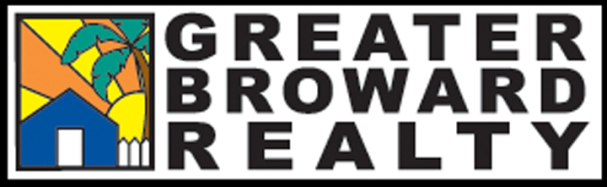 REAL ESTATE PROJECT: PHASE 1Create Your Logo Scoring GuideBe sure your logo includes all requirements. Your logo must be scored and acceptable before you can begin the rest of the project. Print your logo on a page by itself for scoring.Pick an original name for your company:____________________________________________________Sketch out two or three potential designs below:
Name:_____________________________________Instructor Notes:   ___Revise and Resubmit before continuing    
___Revise and re-export (teacher approval not required)    ___Looks good! Continue on!Staple printout to this sheetREAL ESTATE PROJECT: PHASE 2Create a Listing FlyerSample Real Estate Flyers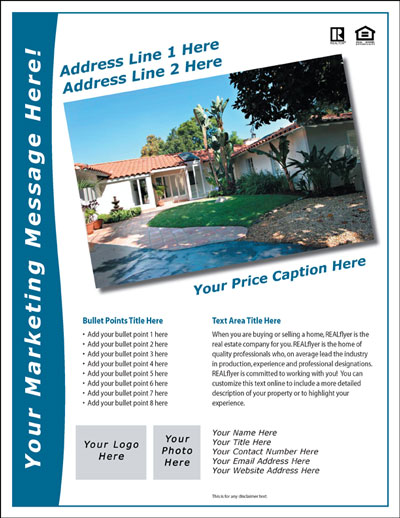 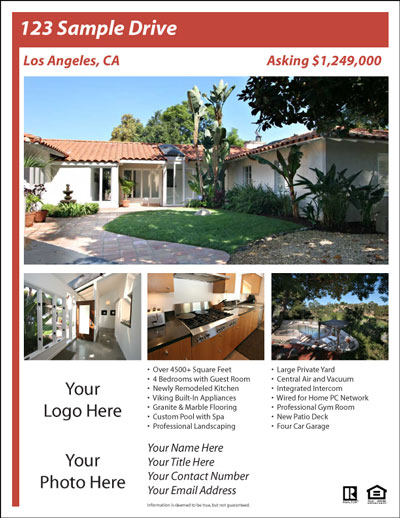 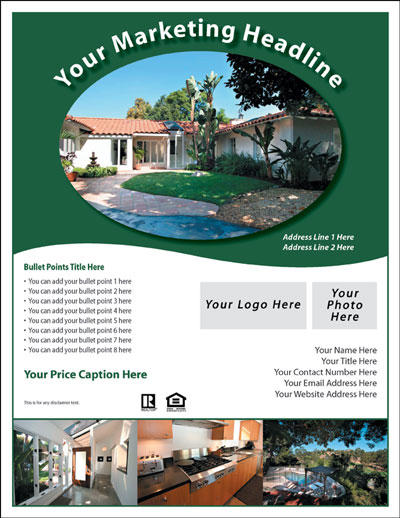 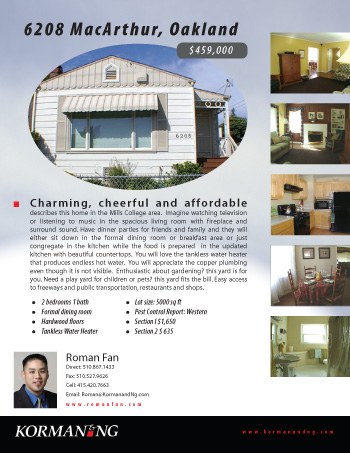 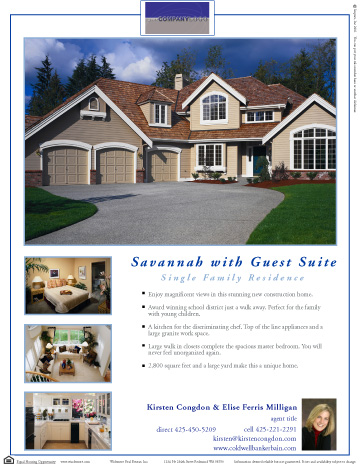 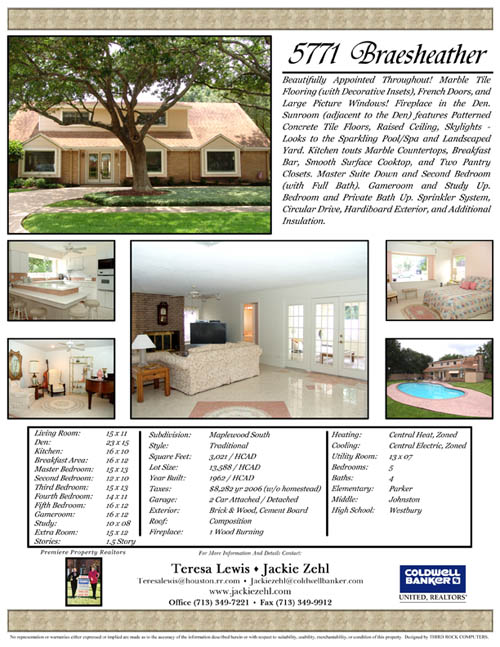 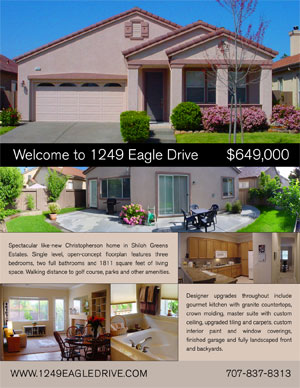 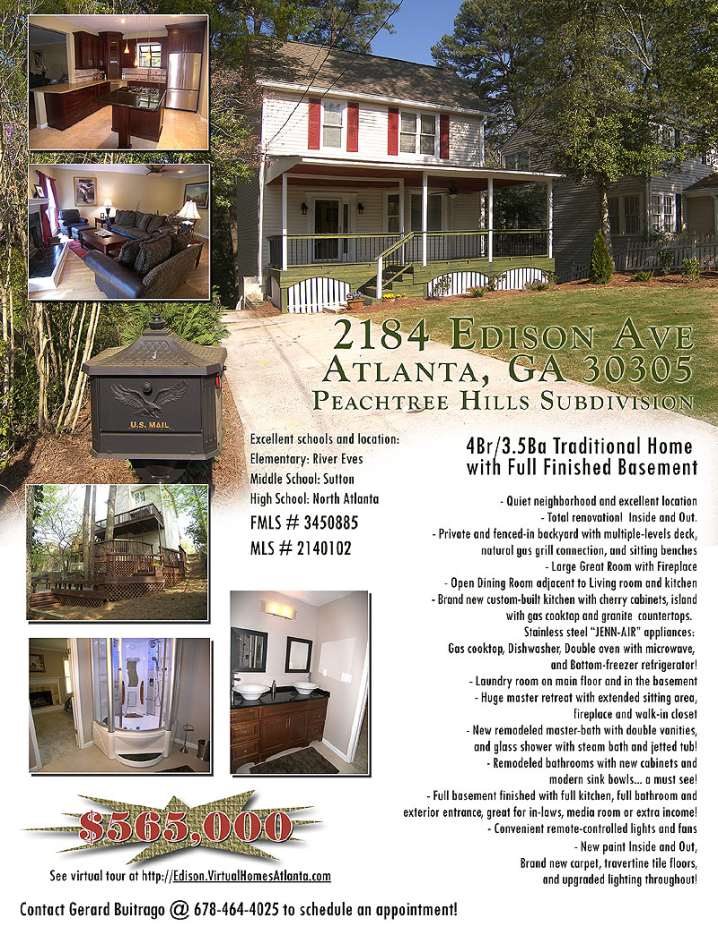 REAL ESTATE PROJECT: PHASE 2Create a Listing Flyer Scoring Guide
Name:_____________________________________Instructor Notes:   Staple b/w printout to this sheet!Color printout should be turned in separately.Do not write your name on the color printout; your contact information and logo should already be on the flyer!!! REAL ESTATE PROJECT: PHASE 3Create Your Business CardBusiness Card Samples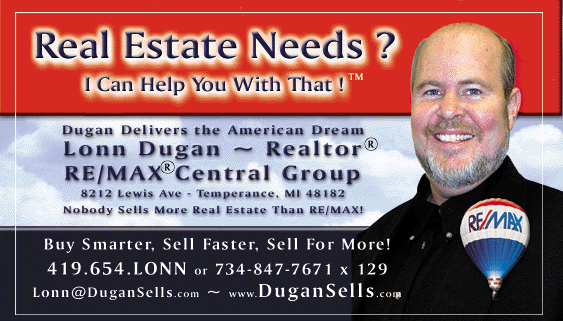 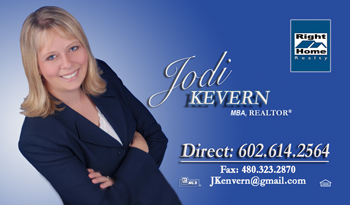 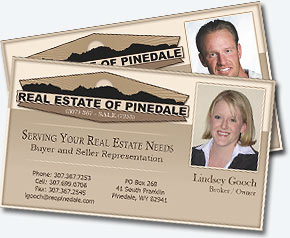 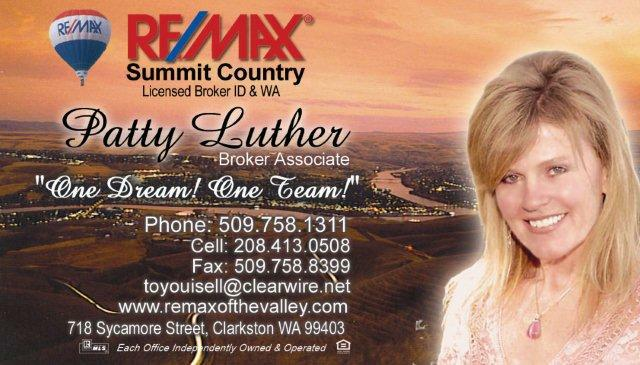 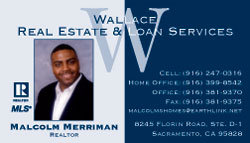 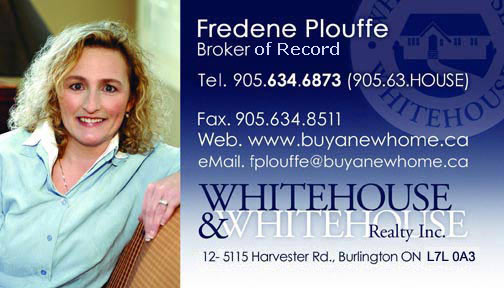 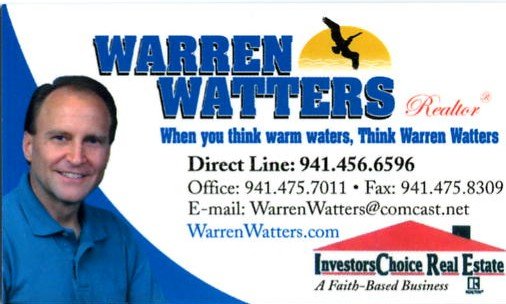 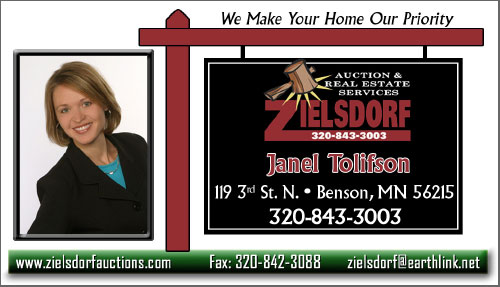 REAL ESTATE PROJECT: PHASE 3Create Your Business Card Scoring GuideVisit this website for innovative ideas: http://www.will-harris.com/design/biz-cards.htm
Name:_____________________________________Instructor Notes:   Cape Coral Home Listing Information Sheet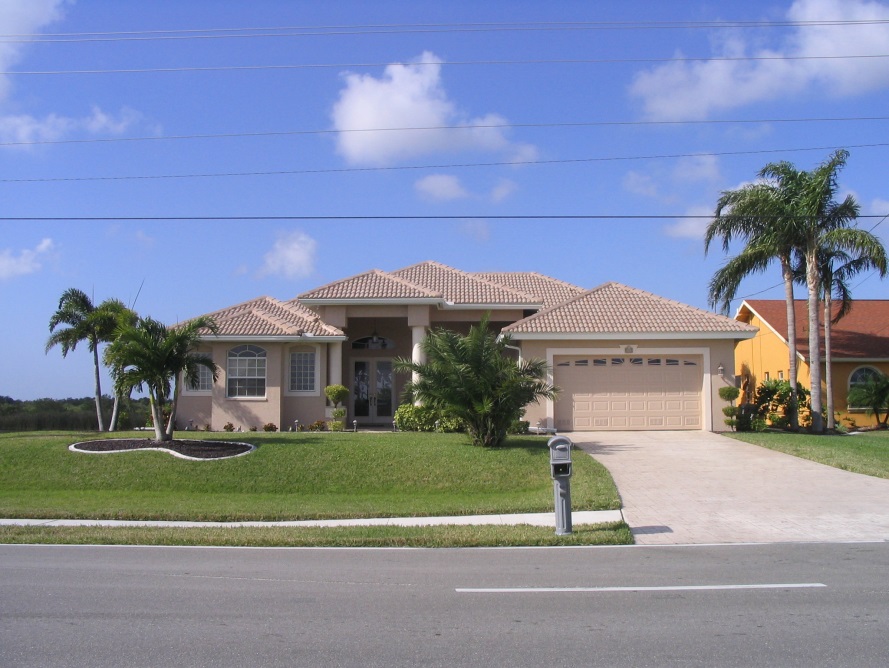 Listing #: 2257PROPERTY LOCATIONAddress: Zip Code: 33914State: City: GENERAL INFORMATIONPrice (in $): 635,000Property type: Single FamilyBedrooms: 4Baths: 3PROPERTY DESCRIPTIONExquisitely designed Luxury Gulf Access Home situated on 150  canal in desirable . Immaculate custom built home has almost 3,000 sf. under air, and almost 5,000 sf in total. 4 bedrooms, 3 bathrooms, family room, great room and dining room. Double tray ceilings up to14 ft. in height, built-in entertainment center, fire place, large master suite w/walk in closet, Jacuzzi tub, walk in shower and bidet. Interior features also include granite countertops, tumbled marble and travertine stone floors, custom wood cabinets, gourmet kitchen with top of the line stainless steel appliances, huge breakfast bar area, and arched windows in every room. This dream home also features tile roof, paved driveway and walkways, 2 car garage, beautiful waterfront views across screened oversized lanai and pool deck with heated pool and spa. Very good neighborhood, the latest houses sold in this area are around 1 Million. Excellent investment and good house to live in!PROPERTY DETAILSSquare feet: 2940Number of Floors: 1Age of Home: 3# Family Room# Dining Room# Main Floor Bedroom# Main Floor BathroomWalk-in Closets: 2Laundry: Separate RoomKITCHEN# Eat-in# Large# Snack Bar# Pantry# Ceramic FloorBASEMENTBasement: NoneFIREPLACESFireplaces: 1# WoodAPPLIANCES STAY# Microwave# Dishwasher# Stove# Washer# DryerNEWER (0-5 years)# Roof# Gutters# Carpeting# Windows# Appliances# A/C# Water HeaterFRESHLY PAINTED# Interior# ExteriorPARKING/GARAGEType: Garage AttachedNumber of cars at garage: 2# InsulatedOTHER PROPERTY DETAILS# Spa/Jacuzzi# Swimming Pool# Whirlpool# Central Air# Security# Wheelchair Accessible# Cable DETAILS# Sprinkler SystemVIEW# WaterfrontCLOSE TO# Schools# Shopping# TownCOMMUNITY DETAILS# Playground/Park# Public Transportation# Swimming Pool# Tennis Courts# # Boating# Sports Complex# Nature/Bike PathsInfo about :http://www.capecoral.com/RequirementPoints PossibleDeductionsCustom page size—3” or so wide and 1.5” or so tall5Logo includes no more than 3 colors. 
List the colors here: _____________ ________________  __________________9Logo items go with the theme—real estate and photographs are high quality6Font selection is bold and eye catching.List font(s) here: ________________
____________________   ___________________5Logo uses layering, text effects, shape styles, and advanced features to make it look “better” than normal5Printed in color; when printing, under SETUP at left, go to Page Position and set to centered5Save in your Real Estate folder so you can use it in your future documents! ---35RequirementPoints PossibleDeductionsSetup is on regular letter (8.5 x 11) OR legal (8.5 x 14) paper (your choice) and is 2 pages long5Logo is included5Contact information is included 
(remember, you are the real estate agent!)5Font selection is appropriate for theme and eye catching where necessary (highlight features!)List font(s) here: ________________
____________________   ___________________5Student uses layering, borders, quality graphic images, rotation, or other features to make the flyer appealing20Spelling/grammar and salesmanship (ad talk)Make me want this house!20Printed in color and submitted on time5Print b/w copy (it will not be front/back) and label all advanced features used (draw and identify) 15Overall professionalism: Includes proper inclusion of information, photo selection, and design10Constructed response question 
(type or write and attach to printout)How do you feel your flyer will attract customers? Explain how and why you selected your font and color options. What do you feel looks best on your flyer and what could still use improvement?10TOTAL POINTS100RequirementPoints PossibleDeductionsCustom Page Setup 1.75” x 3.25”5Logo is included5Pertinent information is included(remember, you are the real estate agent!)Company name and addressContact namePhone numbersFax numbersE-mail addressSloganProduct or Services 5Font selection is appropriate for theme, clear to read, matches overall theme, is professional and eye catching List font(s) here: ________________
____________________   ___________________5Use of personal photo (business dress!) layered to fit seamlessly onto card10Spelling/grammar10Save and Print in color5Constructed response question 
(type or write and attach to printout) 
Visit this site--http://www.empower-yourself-with-color-psychology.com/color-meanings-in-business.html  
Identify how your business card color choice will affect your customers. Would you have selected different colors had you known this symbolism? Why or why not?10Overall professionalism10TOTAL POINTS65